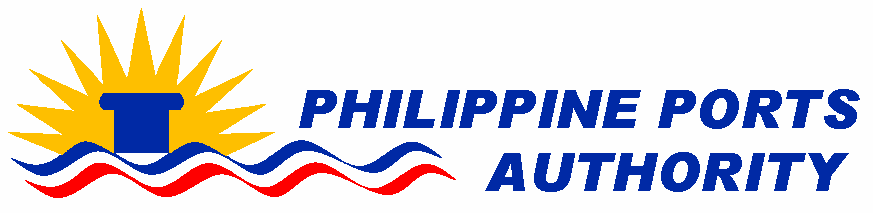 PORT MANAGEMENT OFFICE – ZAMBOANGA DEL NORTEPort Area, San Vicente, Dapitan CityINVITATION TO APPLY FOR ELIGIBILITY AND TO BID  FOR THE CARGO HANDLING SERVICES AT THE PORT OF SINDANGAN1. The Philippine Ports Authority (PPA), through the PMO-Zamboanga del Norte-Bids and Award Committee (BAC) For the Procurement of CH Services in the Port of Sindangan, invites potential bidders to submit Letters of Intent (LOI) and to apply for eligibility for the public bidding of the above mentioned cargo handling (CH) services. The CH Services to be bid shall include arrastre, stevedoring, porterage, roll-on roll-off and other related CH services . The Contract for the aforesaid CH services shall be for a period of five (5) years.2.	Prospective bidders should have the paid-up capital, working capital, principal / key CH personnel, CH equipment and other minimum eligibility requirements stated in the Instructions to Prospective Bidders. The shipping companies shall not be eligible to participate in the said bidding, either as a sole bidder or as a member in a joint venture. However, individual stockholders of the shipping companies are allowed to be a member of a joint venture provided that the individual share holdings shall not exceed 5% nor the aggregate share holdings of all such stockholders shall exceed 	10% of the total shares of the corporation that will be formed if it will be declared the winning bidder. 3. Interested prospective bidders must submit their Letters of Intent    and Applications for Eligibility on or before January 26, 2016 at 9:00 a.m. at the BAC Office at the Philippine Ports Authority, Port Management Office of Zamboanga del Norte, Port of Dapitan, San Vicente, Dapitan City  and secure the Eligibility Documents therefrom upon payment of a non-refundable fee in the amount of	Five Thousand Fives Pesos(Php5,000) (exclusive of VAT)4. 	Applications for Eligibility shall be evaluated using a non- discretionary pass/fail criterion in accordance with PPA Administrative Order No. 01-2006, as amended by PPA AO No. 03-2009,	and is restricted to Filipino citizens or organizations with at least sixty percent (60%) interest or outstanding capital stock belonging to citizens of the Philippines. Only those who are determined by the BAC as "Eligible" will be entitled and allowed to purchase the Bidding Documents and submit the corresponding bids. The bidder with the Highest Calculated Bid shall advance to the post-evaluation stage in order to finally determine its responsiveness as to eligibility and bidding requirements. The contract shall then be awarded to the Bidder with the Highest Calculated and Responsive Bid (HCRB) who was determined as such during the post evaluation process. 5. 	The schedule of bidding activities from the issuance of Eligibility Documents up to Opening of Bids is as follows: 6.	All bids must be accompanied by a bid security in the any of the following forms and amounts:7. Eligible Bidders may obtain further information and procure a complete set of Bidding 	Documents from the BAC Secretariat at PPA, PMO-Zamboanga	del Norte, 	San Vicente, Dapitan City, telephone number (065)213-6595 upon presentation of the Notice of Eligibility and upon payment of a non-refundable fee of 	Five Thousand Pesos (Php 5,000.00), exclusive of VAT, in 	cash or manager's check. 8.  	The PPA assumes no responsibility whatsoever to compensate or indemnify bidders of any expenses incurred in the	preparation of their eligibility statements and of their bids. 9.  The PPA reserves the right to reject any and all bids, declare a 	failure of bidding at any time prior to the contract award, or not to award the contract, without 		thereby incurring any liability, and make no assurance that a contract shall be	entered into as a result of the bidding. Name & Signature of Chairperson (SGD) ROSELLER T. DELORIAPort Services Division ManagerChairpersonBids and Awards Committee(BAC)-CHOBidding ActivitiesDateTimePlace1. Issuance and Availability of Eligibility DocumentsJan.13-19, 2016 8:00a.m. to 5:00p.m.BAC, Secretariat Office, PPA, PMO-Zamboanga del Norte, Port of Dapitan, Dapitan City2. Deadline for Submission of Eligibility DocumentsJan. 26, 20169:00 a.m.BAC, Secretariat Office, PPA, PMO-Zamboanga del Norte, Port of Dapitan, Dapitan City3. Opening of Eligibility Documents & Determination of Eligible BidderJan. 26, 20169:00 a.mConference Room, PPA, PMO-Zamboanga del Nore, Port of Dapitan, Dapitan City4. Issuance and availability of Bidding DocumentsJan.27 to Feb.15, 20168:00a.m. to 5:00p.m.BAC, Secretariat Office, PPA, PMO-Zamboanga del Norte, Port of Dapitan, Dapitan City5. Pre-Bid ConferenceFebruary 4, 20169:00 a.m.Conference Room, PPA, PMO-Zamboanga del Nore, Port of Dapitan, Dapitan City6. Bid OpeningFebruary 15, 20169:00 a.m.Conference Room, PPA, PMO-Zamboanga del Nore, Port of Dapitan, Dapitan CityFORM OF BID SECURITYP 3,307,191.00(TOTAL GROSS INCOME FROM CH OPERATIONS OF THE PORT FOR THE YEAR 2014)Cash, certified check, cashier' check, manager's check, bank draft or irrevocable letter of creditPhp 33,071.91One percent (1%)Bank GuaranteePhp 49,607.87One and a half percent (1 1/2%)Surety BondPhp 82,679.78Two and a half percent (2 1/2%)